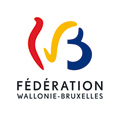 DÉCLARATION DE CRÉANCEDans le cadre de l’appel à projets « Démocratie scolaire et activités citoyennes : Appel à projets 2022 - 2023 à destination des opérateurs extérieurs » pour l’exercice budgétaire 2022.Date limite : 31 août 2023(Document à compléter et à insérer sur la Plateforme SUBside)Je soussigné(e) (Nom et prénom) 										Responsable de (Nom officiel et adresse complète de l’association) 																			N° d’entreprise (numéro de BCE) :  					déclare que la Communauté française me doit le montant de 			 €(Indiquer le montant total de la subvention octroyée)pour la subvention relative à :A verser sur le compte :Certifié sincère et véritable à la somme de (en toutes lettres) 																			Date : 							Signature :Annexe(s) : les pièces justificatives (factures, tickets de caisse…) couvrant les frais liés au projet et datées du 07 juillet 2023 au plus tard, doivent être annexées à la présente déclaration ainsi que le décompte détaillé. Voir AGCF. Nous vous invitons à en garder une copie.Intitulé et date d’entrée en vigueur de l’arrêté de subventionArrêté du Gouvernement de la Communauté française octroyant une subvention totale de 488.655,82 EUR  en matière de démocratie scolaire et activités citoyennes pour l’exercice budgétaire 2022Division organique :41Programme opérationnel40Allocation de base :01.09Année budgétaire :2022Numéro du compte :BEDénomination et adresse complète du compte :